Rückantwort anSoVD Landesverbandz.Hd. Frau VillwockMuhliusstr. 8724103 Kiel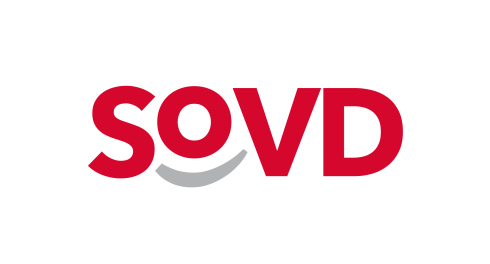 Seminaranmeldung  -   2. Halbjahr 2020Hiermit melde ich mich verbindlich zu dem/den Seminar/en des SoVD Schleswig-Holstein an:Seminar :    Nummer und Titel:                                                                          ________________________________________________________________________________________________________________________________________________________________________________________________________________Name, Vorname:_________________________________________________________Straße, Hausnummer:_____________________________________________________Postleitzahl, Ort:_________________________________________________________E-Mail:            __________________________________________________________Telefonnummer:_________________________________________________________Funktion :________________________________________seit:____________________ im Kreisverband:_________________________________________________________im Ortsverband:_______________________________________________________________________________________________________________________Ort, Datum                      Unterschrift